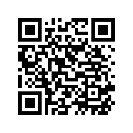 煩請家長依下列流程圖，了解本校入學作業：                                           臺北市立芳和實驗國民中學   www.fhjhs.tp.edu.tw TEL:27321961分機201~203